Sisačko-moslavačka županija županijsko povjerenstvo za dramsko-scensko stvaralaštvo smotra LiDraNo 2024. Glina, 1. ožujka 2024. IZVJEŠĆE  O PROVEDENOJ SMOTRI  LiDraNo 2024. Ovogodišnja županijska smotra literarnog, novinarskog i dramskog stvaralaštva učenika osnovnih i srednjih škola održana je 1. ožujka 2024. u Hrvatskom domu Glina, u Glini. Organizirala ju je Osnovna škola Glina  po protokolu koji je na vrijeme bio dostavljen školama sudionicama smotre LiDraNo 2024.  Protokol je obuhvaćao dobro organizirano vrijeme za okupljanje sudionika, ali svečano otvorenje županijske smotre LiDRaNo 2024. nije započelo na vrijeme, zbog kašnjenja autobusa i kašnjenja pročelnice u Upravnom odjelu za obrazovanje, kulturu, šport, mlade i civilno društvo u Sisačko-moslavačkoj županiji. Uz prigodan i dobro osmišljen kulturno-umjetnički program započela je smotra, a za nastupe su učenike i mentore svojim pozdravnim govorima ohrabrili: Zoran Kirinić, ravnatelj Osnovne škole Glina, Ivan Janković, gradonačelnik Gline, Robertina Štajdohar, pročelnica u Upravnom odjelu za obrazovanje, kulturu, šport, mlade i civilno društvo u Sisačko-moslavačkoj županiji. Pojedinačni i skupni scenski nastupi učenika osnovnih i srednjih škola izvedeni su od 10:30 do 14:00. Bilo je iznimno inspirativno slušati i gledati nastupe, jer se moglo prepoznavati učeničke talente i veliki entuzijazam koji su mentori uložili u rad sa svojim učenicima pa nije bilo lako donijeti odluku koga predložiti za državnu razinu. Odluku su donosili članovi županijskog povjerenstva za dramsko-scensko stvaralaštvo u sastavu: Martina Čvek, kazališna glumica, (izbornica) Andrijana Mihaljević, prof. hrv. jezika i književnosti, OŠ Ludina, Velika Ludina, (tajnica) Rada Cikuša, nast. hrv. jezika i književnosti, član, OŠ Davorina Trstenjaka, Hrvatska Kostajnica, (članica) Josipa Peškir Ćorković, prof. hrv. jezika i književnosti, Gimnazija Sisak, Sisak (članica) Sanja Tomazinić-Krotin, prof. hrv. jezika i književnosti, Industrijsko-obrtnička škola Sisak, Sisak (članica)  Tihomir Kosić, redatelj, Udruga ,,Scena “, Sisak, (član) Povjerenstvo se nakon poslušanih i pogledanih nastupa podružilo uz ručak, u ugodnom ambijentu koji su pripremili domaćini u Osnovnoj školi Glina. Potom su se izdvojili, analizirali  pojedinačne i skupne scenske nastupe, zaključili da je dobar odaziv osnovnoškolski učenika na kazivanje poezije, za izvedbu monologa i skupnih dramsko-scenskih igara, ali da je manji broj srednjoškolskih učenika zainteresiran za kazivanje poezije, a nešto veći za izvedbu monologa i skupnih dramsko-scenskih igara.  Za državnu razinu predložili su sljedeće: Pojedinačni, OŠ  Osnovna škola Viktorovac, Sisak Tea Benčić Rimay: Preboljet ću te Izvodi: Dora Dejanović, učenica 8. razreda Voditeljica: Danijela Đukić Trajanje: 3 minute Osnovna škola Mate Lovraka, Kutina Caleb Krisp: Samo ne Ivy Pocket Izvodi: Ana Kolarić, učenica 8. razreda Voditeljica: Marija Lenić Trajanje: 3:45 minute Skupni, OŠ Osnovna škola Mate Lovraka, Kutina Marija Lenić i Dramska skupina: U potrazi za smijehom ili (ne)smiješna strana povijesti Izvode: Ana Kolarić, David De Bona, Lorena Sarvan, Fran Kranjčec, Jakov Balgač, Vid Resan, Mia Baković, Leona Križnik, Lovro Jakovljević, Jana Mokry, učenici od 5. do 8. razreda Voditeljica: Marija Lenić Trajanje: 15 minuta Osnovna škola Jasenovac, Jasenovac Agnes de Lestrade: velika tvornica riječi Izvode: Erika Šepović, Sebastian Balić, Ena Ćorić, Mia Ilišin, Lea Škledar, Antonio Čevizović, Gabriella Dragičević, Toni Draganić, Marko Milović, Melani Omerbašić, učenici 1. 3. i 4. razreda Voditeljica: Vera Mađerić Trajanje: 8 minuta Pojedinačni, SŠ  Srednja škola Tina Ujevića, Kutina Miroslav Krleža: U agoniji Izvodi: Marija Vukelić, učenica 4. razreda Voditeljica: Jelena Bartulović Trajanje: 3:40 minute Skupni, SŠ Srednja škola Viktorovac, Sisak Darko Crnolatac: Zemlja baka, bedaka i čudaka Izvode: Nea Buinac, Nika Kmetović, Celestin Brkanec, Luka Božurić, Leonardo Bjelovarac, Juraj Cvar, Lana Naglić, Lara Kovačević, Ignacija Kuryk, Marija Matijević, učenici 2., 3. i 4. razreda Voditeljica: Tanja Vadla Trajanje: 10 minuta Na okruglom stolu izbornica, Martina Čvek, kao predsjednica Povjerenstva, uputila je sudionicima riječi pohvale, u kritici istaknula što je bilo dobro izvedeno i dala smjernice za korigiranje i za još bolju uspješnost u budućim izvedbama dramsko-scenskog stvaralaštva.                                                                   		Tajnica županijskog povjerenstva za dramsko-scensko stvaralaštvo Andrijana Mihaljević 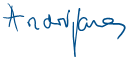 